О внесении изменений в решение Собрания депутатов Шумерлинского муниципального округа Чувашской Республики от 23.11.2021 года № 2/4 «Об утверждении состава постоянных комиссий Собрания депутатов Шумерлинского муниципального округа Чувашской Республики первого созыва»В соответствии с Федеральным законом от 06.10.2003 № 131-ФЗ «Об общих принципах организации местного самоуправления в Российской Федерации»Собрание депутатов Шумерлинского муниципального округаЧувашской Республики решило:1. Внести в решение Собрания депутатов Шумерлинского муниципального округа от 23 ноября 2021 г. № 2/4 «Об утверждении состава постоянных комиссий Собрания депутатов Шумерлинского муниципального округа Чувашской Республики первого созыва» (далее – Решение) следующие изменения:1.1. подпункт 1.3. пункта 1. Решения изложить в следующей редакции:«1.3. Постоянная комиссия по укреплению законности, правопорядка, развитию местного самоуправления и депутатской этике:Губанов А.А. - председатель комиссии;Арюхина Л.Н.  – заместитель председателя комиссии;Макарова З. В. – секретарь комиссии. ».2. Настоящее решение подлежит опубликованию в периодическом печатном издании «Вестник Шумерлинского муниципального округа» и размещению на официальном сайте Шумерлинского муниципального округа в информационно-телекоммуникационной сети «Интернет».3. Настоящее решение вступает в силу со дня его подписания.   ЧĂВАШ РЕСПУБЛИКИ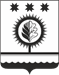 ЧУВАШСКАЯ РЕСПУБЛИКАÇĚМĚРЛЕ МУНИЦИПАЛЛĂОКРУГĔН ДЕПУТАТСЕН ПУХĂВĚЙЫШĂНУ15.04.2024 38/1 №Çемěрле хулиСОБРАНИЕ ДЕПУТАТОВШУМЕРЛИНСКОГО МУНИЦИПАЛЬНОГО ОКРУГАРЕШЕНИЕ15.04.2024  № 38/1город ШумерляПредседатель Собрания депутатов Шумерлинского муниципального округа Чувашской Республики                         Б.Г. Леонтьев